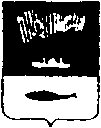 АДМИНИСТРАЦИЯ ГОРОДА-ГЕРОЯ МУРМАНСКАПОСТАНОВЛЕНИЕ02.10.2012											№ 2370О внесении изменений в приложение к постановлению администрации города Мурманска от 21.12.2010 № 2238 «Об определении территорий, прилегающих к местам массового скопления граждан и местам нахождения источников повышенной опасности»(в ред. постановлений от 13.05.2011 № 803, от 01.06.2011 № 920, от 12.07.2011 № 1232, от 05.09.2011 № 1590, от 25.11.2011 № 2330, от 15.02.2012 № 298, от 03.05.2012 № 886)В соответствии со ст. 16 Федерального закона от 22.10.1995 N 171-ФЗ "О государственном регулировании производства и оборота этилового спирта, алкогольной и спиртосодержащей продукции", Законом Мурманской области от 10.11.2011 N 1415-01-ЗМО "О полномочиях органов государственной власти Мурманской области в области производства и оборота этилового спирта, алкогольной и спиртосодержащей продукции", постановлением Правительства Мурманской области от 18.09.2008 N 448-ПП "О порядке определения территорий, прилегающих к местам массового скопления граждан и местам нахождения источников повышенной опасности", Уставом муниципального образования город Мурманск и на основании решения комиссии по определению территорий, прилегающих к местам массового скопления граждан и местам нахождения источников повышенной опасности (протокол от 10.09.2012 N 9), постановляю:1. Внести в приложение к постановлению администрации города Мурманска от 21.12.2010 N 2238 "Об определении территорий, прилегающих к местам массового скопления граждан и местам нахождения источников повышенной опасности" (в ред. постановлений от 13.05.2011 N 803, от 01.06.2011 N 920, от 12.07.2011 N 1232, от 05.09.2011 N 1590, от 25.11.2011 N 2330, от 15.02.2012 N 298, от 03.05.2012 N 886) следующие изменения:- дополнить таблицу новой строкой 116 следующего содержания:2. Редакции газеты "Вечерний Мурманск" (Червякова Н.Г.) опубликовать настоящее постановление.3. Настоящее постановление вступает в силу со дня официального опубликования.4. Контроль за выполнением настоящего постановления возложить на заместителя Главы администрации города Мурманска Соколова М.Ю.Главаадминистрации города Мурманска 					А.И.СЫСОЕВ116МБДОУ города Мурманска - детский сад              
комбинированного вида N 74                        
просп. Героев-Североморцев, д. 43а                входа на огороженный   
земельный участок"     